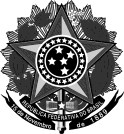 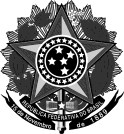 Ministério da Educação Secretaria de Educação Profissional e Tecnológica Instituto Federal de Educação, Ciência e Tecnologia do Rio Grande do Sul Campus Feliz ANEXO III – TABELA DE PONTUAÇÃO DE CURRÍCULO PARA PREENCHIMENTO DO CANDIDATONome do/a candidato/a: _____________________________________________________________________________Informações para preenchimento do quadro de pontuações:- Usar uma linha para cada documento apresentado;- Acrescentar linhas conforme a quantidade de documentos apresentados, limitando ao máximo da pontuação por itens de critérios;- Todos os documentos apresentados que excedam a pontuação máxima de cada critério não serão contabilizados;- Os pontos de cada documento apresentados devem ser preenchidos conforme o Quadro 2 – Critérios para pontuação de currículo;- Em vermelho exemplos de preenchimento.Feliz, _____ de ____________________ de ________. ___________________________________________________Assinatura do(a) Candidato(a)ITENSPONTOSDOCUMENTO APRESENTADOPREENCHIDO PELO CANDIDATOPREENCHIDO PELA COMISSÃOExperiência profissional0,2 ponto por ano completo.Cópia da CTPS  como supervisor de produção, de 02/07/2012 à 15/06/20160,6Experiência profissional0,2 ponto por ano completo.Certificado da Condição do Microempreendedor Individual (CCMEI) de 20/07/2016 à 22/07/20180,4Experiência profissional0,2 ponto por ano completo.Contrato de trabalho como Gerente comercial, de 25/07/2018 à 18/12/20200,4Experiência profissional0,2 ponto por ano completo.Dono de empresa -Comprovante de Inscrição e de Situação Cadastral de 10/01/2020 à 07/12/20230,6Soma da pontuação do item:Soma da pontuação do item:Soma da pontuação do item:2,0Atividades de pesquisa e extensão acadêmica0,4 ponto por atividade acadêmica comprovadaCertificado de participação no grupo de pesquisa “xxxxxxxxxxxxxxxxxxxxxxxxxxx” da Instituição Xxxxxxxxxxxxxxxxx0,4Atividades de pesquisa e extensão acadêmica0,4 ponto por atividade acadêmica comprovadaAtestado de participação no projeto “xxxxxxxxxxxxxxxxxxxxxxx” da Instituição Xxxxxxxxxxxxxxxx0,4Atividades de pesquisa e extensão acadêmica0,4 ponto por atividade acadêmica comprovadaCertificado de bolsista no projeto “xxxxxxxxxxxxxxx” da instituição Xxxxxxxxxxxxx0,4Atividades de pesquisa e extensão acadêmica0,4 ponto por atividade acadêmica comprovadaCertificado de participação na organização do evento de extensão “xxxxxxxxxxxxxxxxxxxxxxxxxx” da Instituição Xxxxxxxxxxxxxxx0,4Atividades de pesquisa e extensão acadêmica0,4 ponto por atividade acadêmica comprovadaCertificado de apresentação do trabalho “xxxxxxxxxxxxxxxxxxxxxxx” no evento XXXXXXXXXXXXXXX0,4Soma da pontuação do item:Soma da pontuação do item:Soma da pontuação do item:2,0Soma das pontuações dos itens:Soma das pontuações dos itens:Soma das pontuações dos itens:4,0